“The Title of the Abstract”Dr. Author Junior1, Dr. Author Senior21. Department of Affiliation, University of Affiliation, City, Country2. Department of Affiliation, University of Affiliation, City, CountryAbstract 400 words maximum word word word word word word word word word word word word word word wordword word word word word word word word word word word word word word wordword word word word word word word word word word word word word word wordword word word word word word word word word word word word word word wordword word word word word word word word word word word word word word wordword word word word word word word word word word word word word word wordword word word word word word word word word word word word word word wordword word word word word word word word word word word word word word wordword word word word word word word word word word word word word word wordword word word word word word word word word word word word word word wordword word word word word word word word word word word word word word wordword word word word word word word word word word word word word word wordword word word word word word word word word word word word word word wordword word word word word word word word word word word word word word word word word word word word word word word word word word word word word word word word wordword word word word word word word word word word word word word word wordword word word word word word word word word word word word word word wordword word word word word word word word word word word word word word wordword word word word word word word word word word word word word word wordword word word word word word word word word word word word word word wordword word word word word word word word word word word word word word wordword word word word word word word word word word word word word word wordword word word word word word word word word word word word word word wordword word word word word word word word word word word word word word wordword word word word word word word word word word word word word word wordword word word word word word word word word word word word word word wordword word word word word word word word word word word word word word wordword word word word word word word word word word word word word word word word word word.Keywords: first, second, last. 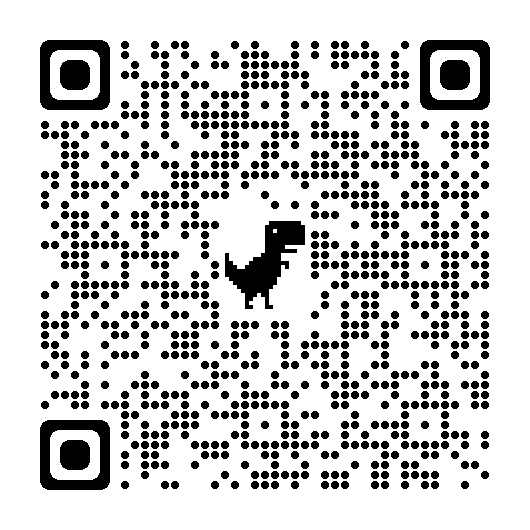 Figure 1: 	x	x	x	x	x	x	x	x	x	x	x	x	x	x	x	x	x	x	x	x	x	x	x	x	x	x	x	x	x	x	x	x	x	x	x	x	x	x	x	x	x	x	x	x	x	x	x	x	x	x	x	x	x	x	x	x	x	x	x	x 	x												